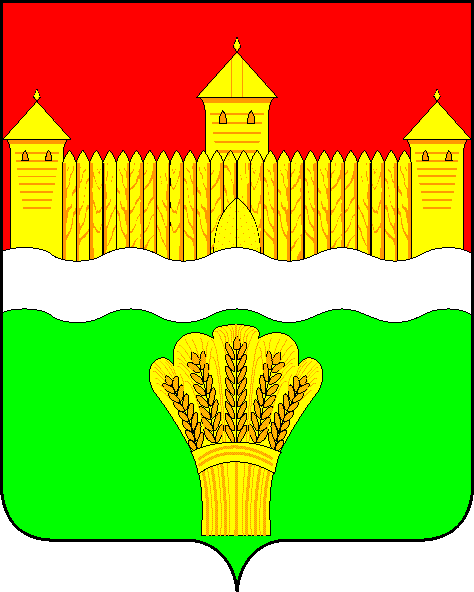 КЕМЕРОВСКАЯ ОБЛАСТЬ - КУЗБАСССОВЕТ НАРОДНЫХ ДЕПУТАТОВКЕМЕРОВСКОГО МУНИЦИПАЛЬНОГО ОКРУГАПЕРВОГО СОЗЫВАСЕССИЯ № 32Решениеот «30» ноября 2021 г. № 492г. КемеровоОб утверждении положения о Порядке определения размера нанесенного ущерба за самовольное уничтожение, снос, повреждение зеленых насаждений на территории Кемеровского муниципального округа Руководствуясь Федеральным законом ст. 45.1 от 06.10.2003 № 131-ФЗ «Об общих принципах организации местного самоуправления в Российской Федерации», Уставом муниципального образования Кемеровский муниципальный округ Кемеровской области – Кузбасса, в целях реализации пункта 4.12.9 Правил благоустройства Кемеровского муниципального округа, утвержденных решением Совета народных депутатов Кемеровского муниципального округа от 25.06.2020 № 197, Совет народных депутатов Кемеровского муниципального округаРЕШИЛ:1. Утвердить прилагаемый Порядок определения размера нанесенного ущерба за самовольное уничтожение, снос, повреждение зеленых насаждений на территории Кемеровского муниципального округа.2. Признать утратившим силу решение Совета народных депутатов Кемеровского муниципального округа от 31.08.2020 № 240 «Об утверждении положения о Порядке определения восстановительной стоимости за повреждение и вырубку зеленых насаждений на территории Кемеровского муниципального округа».3. Опубликовать настоящее решение в газете «Заря», разместить на официальном сайте Совета народных депутатов Кемеровского муниципального округа в информационно-телекоммуникационной сети Интернет.4. Решение вступает в силу после его официального опубликования.5. Контроль за исполнением настоящего решения возложить на                  Денисова В.В. – председателя комитета по социально-экономическому развитию и жилищно-коммунальному хозяйству.Председатель Совета народных депутатовКемеровского муниципального округа                                      В.В. ХарлановичГлава округа                                                                                  М.В. КоляденкоУТВЕРЖДЕНОрешением Совета народных депутатовКемеровского муниципального округаот «30» ноября 2021 г. № 492ПОРЯДОКопределения размера нанесенного ущерба за самовольное уничтожение, снос, повреждение зеленых насаждений на территории Кемеровского муниципального округа1. Общие положенияНастоящий Порядок предназначен для определения размера нанесенного ущерба за самовольное уничтожение, снос, повреждение зеленых насаждений, произрастающих на территории Кемеровского муниципального округа.Порядок не распространяется на земли лесного фонда.2. Основные термины и определенияВ настоящем Порядке используются следующие основные понятия:зеленые насаждения – древесно-кустарниковая и травянистая растительность естественного и искусственного происхождения (включая парки, бульвары, скверы, сады, газоны, цветники, а также отдельно стоящие деревья и кустарники);живая изгородь - формованные кустарники, реже деревья, высаженные в один и более ряд, выполняющие декоративную, ограждающую или маскировочную функцию;заросли - деревья и (или) кустарники самосевного порослевого происхождения с диаметром ствола менее 4 см, образующие единый сомкнутый полог, каждые 100 кв. м. которого приравниваются к 20 деревьям с диаметром ствола на высоте 1,3 м – 4 см;газон - травяной покров, создаваемый посевом семян специально подобранных трав либо естественно произрастающий, являющийся фоном для посадок, парковых сооружений и самостоятельным элементом ландшафтной композиции;партерный газон - газон, создаваемый в наиболее парадных местах объекта озеленения, однородный по окраске, густоте и высоте травостоя, получаемый из одного - двух видов трав (обычно используют овсяницу красную и мятлик луговой);обыкновенный газон - газон, создаваемый на большей части территорий общего пользования, получаемый из нескольких видов трав, образующих плотную дернину (мятлик луговой, овсяница красная, обыкновенная, полевица, костер, райграс пастбищный);луговой газон - естественный травяной покров (либо улучшенный естественный травяной покров), состоящий из различных видов трав (бобовые и злаковые травосмеси);уход за зелеными насаждениями - комплекс агротехнических мероприятий, направленных на выращивание, содержание, а также обрезку древесно-кустарниковой растительности;нанесенный ущерб за самовольное уничтожение, снос, повреждение зеленых насаждений - стоимостная оценка всех видов затрат, связанных с посадкой и содержанием зеленых насаждений, в пересчете на одно условное дерево, куст, иную единицу измерения.самовольное уничтожение, снос, повреждение зеленых насаждений - уничтожение, снос, повреждение зеленых насаждений без оформленного в установленном муниципальным правовым актом порядке разрешения.3. Способ расчета размера нанесенного ущерба за самовольное уничтожение, снос, повреждение зеленых насажденийРасчет размера нанесенного ущерба за самовольное уничтожение, снос, повреждение зеленых насаждений произведен на основании нормативно-производственного регламента содержания зеленых территорий, утвержденного приказом Госстроя России от 10.12.1999 № 145.Размер нанесенного ущерба за самовольное уничтожение, снос, повреждение зеленых насаждений определяется по формуле:У = С в. * К к. с * К и.,У - размер нанесенного ущерба за самовольное уничтожение, снос, повреждение зеленых насаждений;С в. - стоимость восстановления зеленых насаждений, которая складывается из:       С с. - стоимость саженца;       С п. - стоимость работ по посадке;       С ух. р. - стоимость уходных работ;К к. с. - коэффициент качественного состояния зеленого насаждения;К и. - коэффициент индексации (утверждается Советом народных депутатов Кемеровского муниципального округа ежегодно на следующий календарный год с учетом процента инфляции в календарном году). В случае если решение Совета  народных депутатов Кемеровского муниципального округа об изменении коэффициента индексации не принималось, то в следующем году применяются размеры нанесенного ущерба, действующие в предшествующем году. В случае если коэффициент индексации не утверждался, то для расчета применяется коэффициент равный 1.Размер нанесенного ущерба за самовольное уничтожение, снос, повреждение зеленых насаждений, расположенных на территории общего пользования Кемеровского муниципального округа и находящихся в хорошем состоянии рассчитываются в соответствии со стоимостью восстановления зеленых насаждений на территории Кемеровского муниципального округа согласно приложению к настоящему порядку.При промежуточных значениях диаметра ствола деревьев (D) их размер нанесенного ущерба за самовольное уничтожение, снос, повреждение деревьев определяется методом линейной интерполяции по формуле: С в = С в1 + ((D – D1) * (С в2 – С в1) / (D2 - D1)), где:С в – искомое значение стоимости восстановления дерева с известным диаметром ствола;D – диаметр ствола дерева, для которого рассчитывается стоимость восстановления;С в1, С в2 – минимальное и максимальное значение стоимости восстановления дерева из таблицы 1, в пределах которых находится диаметр дерева, для которого рассчитывается стоимость восстановления;D1, D2 – минимальное и максимальное значение диаметра дерева из таблицы 1, в пределах которых находится диаметр дерева, для которого рассчитывается стоимость восстановления.В случае значения диаметра ствола деревьев меньше минимального значения 4 см, размер нанесенного ущерба за самовольное уничтожение, снос, повреждение деревьев принимается для диаметра ствола 4 см. Качественное состояние зеленых насаждений определяется комиссией, созданной постановлением администрации Кемеровского муниципального округа. Оценка качественного состояния зеленых насаждений производится в соответствии с Правилами создания, охраны и содержания зеленых насаждений в городах Российской Федерации, утвержденных приказом Госстроя России от 15.12.1999 № 153.Коэффициент качественного состояния зеленых насаждений учитывает фактическое состояние зеленых насаждений и определяется следующим образом:- 1 - хорошее состояние зеленых насаждений;- 0,75 - удовлетворительное состояние зеленых насаждений;- 0,5 - неудовлетворительное состояние зеленых насаждений.Качественное состояние деревьев определяется по следующим признакам:- хорошее - дерево здоровое, крона развита хорошо, прирост побегов интенсивный, листья или хвоя нормальных размеров и окраски, любые повреждения листьев и хвои незначительны (менее 10%) и не сказываются на состоянии дерева, признаков болезней и вредителей нет; ран, повреждений ствола и скелетных ветвей, а также дупел нет;- удовлетворительное - дерево здоровое, но с замедленным ростом, с неравномерно развитой кроной, густота кроны снижена на 30%, имеются незначительные механические повреждения и небольшие дупла, наличие 30% мертвых и (или) усыхающих ветвей;- неудовлетворительное - дерево сильно ослаблено, ствол имеет искривление, крона слабо развита, густота кроны снижена более чем на 60%, наличие более 60% мертвых и (или) усохших ветвей, прирост однолетних побегов незначительный, имеются признаки болезней и вредителей, механические повреждения стволов значительные, имеются дупла.Качественное состояние кустарников определяется по следующим признакам:- хорошее - кустарники нормально развиты, здоровые, любые повреждения листьев незначительны (менее 10%) и не сказываются на состоянии кустарника, сухих и отмирающих стеблей нет; механических повреждений и поражений болезнями нет, окраска и величина листьев нормальные;- удовлетворительное - кустарники здоровые, с признаками замедленного роста, густота кроны снижена на 30%, с наличием 30% усыхающих побегов, кроны односторонние, сплюснутые, стебли частично снизу оголены, имеются незначительные механические повреждения и повреждения вредителями;- неудовлетворительное - ослабленные, переросшие, сильно оголенные снизу, листва мелкая, густота кроны снижена более чем на 60%, с наличием более 60% усыхающих побегов, с сильными механическими повреждениями, пораженные болезнями.Качественное состояние цветников определяется по следующим признакам:- хорошее - поверхность тщательно спланирована, почва хорошо удобрена, растения хорошо развиты, равные по качеству, отпада нет, уход регулярный, сорняков нет;- удовлетворительное - поверхность грубо спланирована, с заметными неровностями, почвы слабо удобрены, растения нормально развиты, отпад заметен, сорняки единичны, ремонт цветников нерегулярный;- неудовлетворительное - почвы не удобрены, поверхности спланированы крайне грубо, растения слабо развиты, отпад значительный, сорняков много.Качественное состояние газонов определяется по следующим признакам:- хорошее - поверхность хорошо спланирована, травостой густой, однородный, равномерный, регулярно стригущийся, цвет интенсивно зеленый, сорняков и мха нет;- удовлетворительное - поверхность газона с заметными неровностями, травостой неровный, с примесью сорняков, нерегулярно стригущийся, цвет зеленый, плешин и вытоптанных мест нет;- неудовлетворительное - травостой изреженный, неоднородный, много широколиственных сорняков, окраска газона неровная, с преобладанием желтых оттенков, лесного мха, плешин и вытоптанных мест.Приложениек Порядку определения размера нанесенного ущерба за самовольное уничтожение, снос, повреждение зеленых насаждений на территории Кемеровского муниципального округаСтоимость восстановления зеленых насаждений на территории Кемеровского муниципального округа1. Стоимость восстановления деревьев2. Стоимость восстановления кустарников и живых изгородей3. Стоимость восстановления газонов и цветниковДиаметрдерева навысоте1,3 м - D (см)Стоимость восстановления одного дерева (С в), рублейСтоимость восстановления одного дерева (С в), рублейСтоимость восстановления одного дерева (С в), рублейСтоимость восстановления одного дерева (С в), рублейДиаметрдерева навысоте1,3 м - D (см)Порода по степени ценностиПорода по степени ценностиПорода по степени ценностиПорода по степени ценностиДиаметрдерева навысоте1,3 м - D (см)ААБВДиаметрдерева навысоте1,3 м - D (см)ХвойныеЛиственныеДиаметрдерева навысоте1,3 м - D (см)Кедр, ель,пихта, сосна,лиственница,туяДуб, липа,каштан, груша,яблоняБереза, рябина,боярышник, вяз,ива (культурныхсортов), вишня,рябина, орех,клен, черемуха,ясень, тополь(пирамидальный игибриды)Осина, топольбальзамический,ольха, ива(дикая прибрежнойформы)42265197614621341669336641194316708117841129233032838101355212984380032621215449148034330371914174581672848954203161955218736548147081821701207966084522520240902308567545800222601724931729562652427577264267733664126286802748280416906282953928307828271143030131288748449725432304342916485337327343073729453861774003631045297478703747638313563004787907549403166930347887976254433253318649322800648345833313996958327523562134131998785765636331348151018787496037059355131039089257038910372881090993718040467387781134797449041683399421168710038100 и более42516407401192010238Возраст кустарникаСтоимость восстановления одного кустарника (С в), рублейСтоимость восстановления одного кустарника (С в), рублейВозраст кустарникасвободнорастущегов живой изгородидо 5 лет560370от 5 до 10 лет784554свыше 10 лет1097943№п/пНаименованиеСтоимость восстановления (С в), рублей/м21.Газоны:1.1.партерные4701.2..обыкновенные3541.3.луговые242.Цветники1543